Муниципальное казенное дошкольное образовательное учреждение «Малиновский детский сад»Тематический проект(по образовательной области «Здоровье»)«Я здоровье берегу,  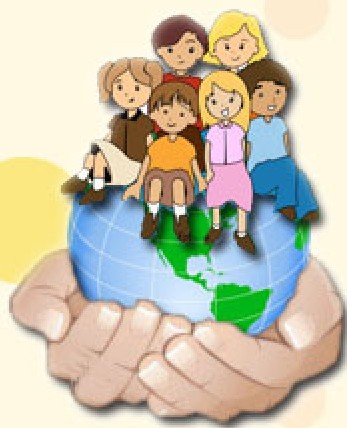    сам себе я помогу…»«Я не боюсь еще и еще раз повторять:                                                                       забота о здоровье – это важнейший                                  труд воспитателя.                                                      От жизнерадостности детей
                                                зависит их духовная жизнь, 
                                                                     мировоззрение, умственное развитие,
                                                                  прочность знаний, вера в свои силы».                                                                                                               В.А. Сухомлинский                                                                            Разработала: воспитатель                                                                           2 кв. категории                                                                                                          Макарова Светлана                                                                 АлександровнаПроблема:В настоящие время существуют тенденции снижения здоровья подрастающего поколения, поэтому потребность в формировании у детей представлений о здоровом образе жизни возрастает и требует поиска новых путей в образовании, воспитании и развитие дошкольников.Цель проекта:Формировать у дошкольников основы здорового образа жизни, добиваться осознанного выполнения правил здоровьясбережения и ответственного отношения, как к собственному здоровью, так и здоровью окружающих. Задачи проекта:Образовательные:Дать знания об основах безопасности жизнедеятельности; о здоровье человека и способах укрепления; о гигиене здоровья.Научить элементарным приемам сохранения здоровьяВоспитательные:  Формировать положительное отношение к здоровому образу жизни у детей дошкольного возраста .Воспитать желание у детей заботиться о своем здоровье.Формировать у дошкольников потребность в положительных привычках.Профилактические:Развивать у детей потребность в активной деятельности.Развивать потребность в выполнении специальных профилактических упражнении и игр на занятиях и в повседневной жизниУсловия реализации проекта:Интеграция и дифференциация здоровьесберегающего материала с содержанием базовой программы под редакцией М.А. Васильевой «Программа воспитания и обучения в детском саду».Накопление, систематизация материалов по здоровьесбережению и создание здоровьесберегающей среды в условиях группы.Активное сотрудничество с семьей и социумом.Ожидаемые результаты:Снижение заболеваемости в группе и укрепление физического и психического здоровья детей. Позитивные изменения в развитии детей – познание себя через окружающий мир; формирование желания заботится о сохранении своего здоровья; знакомство с правилами здорового образа жизни, личной гигиены, гигиены здоровья. Сроки реализации:проект рассчитан на три возрастные группы: Младший дошкольный возраст;Средний дошкольный возраст;Старший дошкольный возраст. 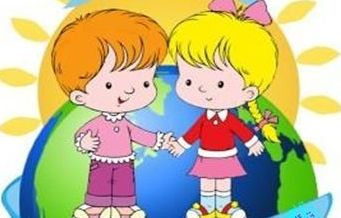 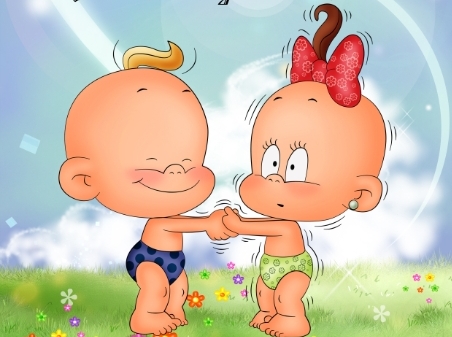 "Содержание образовательной области „Здоровье" направлено на достижение целей охраны здоровья детей и формирования основы культуры здоровья через решение следующих задач:сохранение и укрепление физического и психического здоровья детей;воспитание культурно гигиенических навыков;формирование начальных представлений о здоровом образе жизни».Сохранение и укрепление физического и психического здоровья детейПродолжать укреплять и охранять здоровье детей, создавать условия для систематического закаливания организма, формирования и совершенствования основных видов движений.Приучать детей находиться в помещении в облегченной одежде.Обеспечивать их пребывание на воздухе в соответствии с режимом дня.Ежедневно проводить утреннюю гимнастику продолжительностью 5-6 минут.Воспитание культурно-гигиенических навыковСовершенствовать культурно-гигиенические навыки, формировать простейшие навыки поведения во время еды, умывания.Приучать детей следить за своим внешним видом. Продолжать формировать умение правильно пользоваться мылом, аккуратно мыть руки, лицо, уши; насухо вытираться после умывания, вешать полотенце на место, пользоваться расческой и носовым платком.Формировать элементарные навыки поведения за столом: правильно пользоваться столовой и чайной ложками, вилкой, салфеткой; не крошить хлеб, пережевывать пищу с закрытым ртом, не разговаривать с полным ртом,Формирование начальных представлений о здоровом образе жизниРазвивать умение детей различать и называть органы чувств (глаза, рот, нос, уши), дать представление об их роли в организме и о том, как их беречь и ухаживать за ними.Дать представления о полезной и вредной пище; об овощах и фруктах, молочных продуктах, полезных для здоровья человека.Дать представление о том, что утренняя зарядка, игры, физические упражнения вызывают хорошее настроение; с помощью сна восстанавливаются силы.Дать представление о ценности здоровья; формировать желание вести здоровый образ жизни.Воспитывать бережное отношение к своему телу, своему здоровью, здоровью других детей.Формировать потребность в соблюдении навыков гигиены и опрятности в повседневной жизни.Перспективное планированиеРабота с родителямиОпросы, анкетирование, тестирование;Консультация «Здоровый малыш»;Консультация «Закаляйся»;Консультация «Семь бед, один ответ»;Консультация «Если вдруг подступит грипп»;Консультация «Режим дня»;Папка – передвижка «Одеваем детей по погоде»;Папка – передвижка «Игры, которые лечат»;Проведение родительского собрания «Основы безопасности жизнедеятельности дошкольника».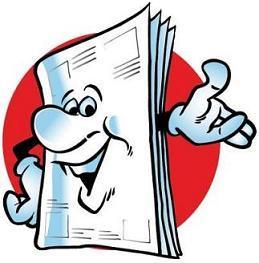 Сотрудничество с педагогамиКонсультация для воспитателей "Формирование здоровьесберегающих технологий у дошкольников";Консультация для воспитателей «Здоровье детей раннего возраста»;Консультация для воспитателей «Формы работы совместной деятельности воспитателя с детьми по формированию культурно – гигиенических навыков в группе      раннего возраста»;Консультация для воспитателей «Применение потешек в разных режимных моментах».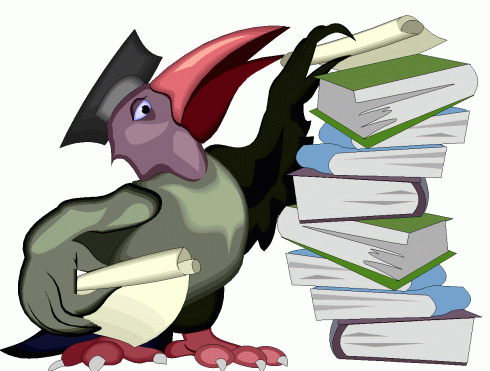 месяц название мероприятияпрограммное содержаниепримечаниесентябрь"Лицо человека".Закрепить представления о том, что все люди имеют разные лица и этим отличаются друг от друга; дети часто похожи на своих родителей. Упражнять в нахождении частей лица и головы.Д/и "Кто быстрей покажет то, что назову"октябрь"Что у меня есть".Закрепить знания о частях тела (спина, грудь, ноги, руки (пальцы, ладошки). Формировать умение различать правую руку, дать понятие "кулачок". Формировать представления о необходимости содержания тела в чистоте. Д/и "Назови правильно", повторение потешек соответствующего содержания, пальчиковая гимнастиканоябрь"Глаза нужно беречь".Формировать представление о необходимости бережного отношения к своим глазам (нужно правильно умываться, вытираться только чистым полотенцем; нельзя тереть их грязными руками, бросать песок в глаза и т. д.)Д/и "Кто у нас красивый", "Что нужно для умывания"декабрь"Мой носик хорошо дышит".Формировать представление о носовом дыхании, о необходимости содержания носа в чистоте и бережном отношении к органу обоняния. Д/и " Понюхай, как пахнет еловая веточка", "Подуй на снежинку"январь"Чтоб смеялся роток, чтоб кусался зубок."Формировать представление о необходимости ухода за зубами и значении зубов для человека, а также о том, что овощи и фрукты полезны для укрепления зубов. Д/и "Что вредно, что полезно"февраль"Что делает язык".Формировать представление об органе осязания - языке (язык говорит нам о вкусе пищи), а также последствиях употребления для полости рта немытых овощей, фруктов; опасности грязных рук.Д/и "Что попало тебе в рот", "Угадай на вкус"март"Что делают уши".Формировать представление об органе слуха - ушах; значении органа слуха для человека. Формировать представление о необходимости ухода за ушами, а также бережном отношении к состоянию здоровья ушей. Д/и "Угадай, кто позвал"апрель"Сердце стучит".Формировать представление о сердце, как о главном органе. Формировать представление о том, как можно послушать сердцебиение; о его месте расположения. Упр. "Послушаем, как стучит сердце"май"Почему куклы заболели".Обобщить знания детей об их теле и правилах ухода за ним. Инсценировка произведения "Ах, ты, девочка чумазая"